KARTA USŁUGI
URZĄD GMINY USTRONIE MORSKIE ul. Rolna 2
Urząd Stanu Cywilnego , tel.: (094) 35 – 14 - 038KARTA USŁUGI
URZĄD GMINY USTRONIE MORSKIE ul. Rolna 2
Urząd Stanu Cywilnego , tel.: (094) 35 – 14 - 038KARTA USŁUGI
URZĄD GMINY USTRONIE MORSKIE ul. Rolna 2
Urząd Stanu Cywilnego , tel.: (094) 35 – 14 - 038KARTA USŁUGI
URZĄD GMINY USTRONIE MORSKIE ul. Rolna 2
Urząd Stanu Cywilnego , tel.: (094) 35 – 14 - 038KARTA USŁUGI
URZĄD GMINY USTRONIE MORSKIE ul. Rolna 2
Urząd Stanu Cywilnego , tel.: (094) 35 – 14 - 038USC - 011WYDAWANIE DOKUMENTÓW Z KSIĄG STANU CYWILNEGO I POTWIERDZANIE DANYCH OSOBOWYCHWYDAWANIE DOKUMENTÓW Z KSIĄG STANU CYWILNEGO I POTWIERDZANIE DANYCH OSOBOWYCHWYDAWANIE DOKUMENTÓW Z KSIĄG STANU CYWILNEGO I POTWIERDZANIE DANYCH OSOBOWYCH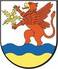 PODSTAWA PRAWNA
- Ustawa z dnia 28 listopada 2014 r. Prawo o aktach stanu cywilnego (tekst jednolity Dz. U. z 2020r. poz. 463 z późniejszymi zmianami).
- Ustawa z dnia 16 listopada 2006 r.o opłacie skarbowej (tekst jednolity: Dz.U. z 2020r.  poz.1546 z późniejszymi zmianami).FORMA ZAŁATWIENIA  SPRAWY
Wydanie odpisu  aktu stanu cywilnego  , zaświadczenia. Potwierdzenie  danych osobowych na podstawie  ksiąg stanu cywilnego przechowywanych  w tut. urzędzie. WYMAGANE DOKUMENTY
1)  Wniosek o wydanie odpisu aktu stanu cywilnego-  pobierz druk USC - 011 - 1
2)  Wniosek o wydanie  zaświadczenia.3)  Do wglądu : dokument tożsamości  wnioskodawcy.DOKUMENTY UZYSKIWANE PRZEZ URZĄDWYSOKOŚĆ  OPŁAT
Opłata skarbowa: za wydanie  odpisu  skróconego – 22 zł; za wydanie  odpisu  wielojęzycznego – 22 zł;za  wydanie odpisu  zupełnego – 33 zł;za  wydanie zaświadczenie o dokonanych wpisach lub o ich braku oraz za  wydanie zaświadczenia o   zaginięciu lub zniszczeniu księgi stanu cywilnego - 24 zł; potwierdzenie danych osobowych -  nie podlega opłacie.Zapłaty  opłaty skarbowej dokonuje się:na rachunek  bankowy GMINA  USTRONIE MORSKIE  nr  10 8562 0007 4291 3117 0040 0914
( z dopiskiem opłata skarbowa USC). Dowód zapłaty należnej opłaty skarbowej należy dołączyć do wniosku. Oryginał dowodu zapłaty  może zostać zwrócony podmiotowi dokonującemu zapłaty wyłącznie na żądanie).TERMIN ZAŁATWIENIA SPRAWY
Niezwłocznie. Odpisy aktów,  zaświadczenia  wydaje się a  potwierdzania danych osobowych  dokonuje   w dniu złożenia wniosku.  Wnioski nadesłane drogą korespondencyjną wysyłane są nie później niż w ciągu 7 dni roboczych od dnia wpływu  wniosku do tut. Urzędu.KOMÓRKA ODPOWIEDZIALNA
Urząd Stanu Cywilnego.TRYB ODWOŁAWCZY
Nie przysługuje.SPOSÓB ODEBRANIA DOKUMENTÓW
W Urzędzie Stanu Cywilnego
DODATKOWE INFORMACJESprawy te załatwiane są w pokoju nr 4 – Urząd GminyO dokumenty stanu cywilnego może się ubiegać osoba, której stan cywilny został w akcie  stwierdzony, jej wstępny, zstępny, rodzeństwo, małżonek lub przedstawiciel ustawowy oraz każdy kto wykaże w tym interes prawny.Odpisy wydają urzędy stanu cywilnego miejsca zdarzenia ( urodzenia, małżeństwa, zgonu).PODSTAWA PRAWNA
- Ustawa z dnia 28 listopada 2014 r. Prawo o aktach stanu cywilnego (tekst jednolity Dz. U. z 2020r. poz. 463 z późniejszymi zmianami).
- Ustawa z dnia 16 listopada 2006 r.o opłacie skarbowej (tekst jednolity: Dz.U. z 2020r.  poz.1546 z późniejszymi zmianami).FORMA ZAŁATWIENIA  SPRAWY
Wydanie odpisu  aktu stanu cywilnego  , zaświadczenia. Potwierdzenie  danych osobowych na podstawie  ksiąg stanu cywilnego przechowywanych  w tut. urzędzie. WYMAGANE DOKUMENTY
1)  Wniosek o wydanie odpisu aktu stanu cywilnego-  pobierz druk USC - 011 - 1
2)  Wniosek o wydanie  zaświadczenia.3)  Do wglądu : dokument tożsamości  wnioskodawcy.DOKUMENTY UZYSKIWANE PRZEZ URZĄDWYSOKOŚĆ  OPŁAT
Opłata skarbowa: za wydanie  odpisu  skróconego – 22 zł; za wydanie  odpisu  wielojęzycznego – 22 zł;za  wydanie odpisu  zupełnego – 33 zł;za  wydanie zaświadczenie o dokonanych wpisach lub o ich braku oraz za  wydanie zaświadczenia o   zaginięciu lub zniszczeniu księgi stanu cywilnego - 24 zł; potwierdzenie danych osobowych -  nie podlega opłacie.Zapłaty  opłaty skarbowej dokonuje się:na rachunek  bankowy GMINA  USTRONIE MORSKIE  nr  10 8562 0007 4291 3117 0040 0914
( z dopiskiem opłata skarbowa USC). Dowód zapłaty należnej opłaty skarbowej należy dołączyć do wniosku. Oryginał dowodu zapłaty  może zostać zwrócony podmiotowi dokonującemu zapłaty wyłącznie na żądanie).TERMIN ZAŁATWIENIA SPRAWY
Niezwłocznie. Odpisy aktów,  zaświadczenia  wydaje się a  potwierdzania danych osobowych  dokonuje   w dniu złożenia wniosku.  Wnioski nadesłane drogą korespondencyjną wysyłane są nie później niż w ciągu 7 dni roboczych od dnia wpływu  wniosku do tut. Urzędu.KOMÓRKA ODPOWIEDZIALNA
Urząd Stanu Cywilnego.TRYB ODWOŁAWCZY
Nie przysługuje.SPOSÓB ODEBRANIA DOKUMENTÓW
W Urzędzie Stanu Cywilnego
DODATKOWE INFORMACJESprawy te załatwiane są w pokoju nr 4 – Urząd GminyO dokumenty stanu cywilnego może się ubiegać osoba, której stan cywilny został w akcie  stwierdzony, jej wstępny, zstępny, rodzeństwo, małżonek lub przedstawiciel ustawowy oraz każdy kto wykaże w tym interes prawny.Odpisy wydają urzędy stanu cywilnego miejsca zdarzenia ( urodzenia, małżeństwa, zgonu).PODSTAWA PRAWNA
- Ustawa z dnia 28 listopada 2014 r. Prawo o aktach stanu cywilnego (tekst jednolity Dz. U. z 2020r. poz. 463 z późniejszymi zmianami).
- Ustawa z dnia 16 listopada 2006 r.o opłacie skarbowej (tekst jednolity: Dz.U. z 2020r.  poz.1546 z późniejszymi zmianami).FORMA ZAŁATWIENIA  SPRAWY
Wydanie odpisu  aktu stanu cywilnego  , zaświadczenia. Potwierdzenie  danych osobowych na podstawie  ksiąg stanu cywilnego przechowywanych  w tut. urzędzie. WYMAGANE DOKUMENTY
1)  Wniosek o wydanie odpisu aktu stanu cywilnego-  pobierz druk USC - 011 - 1
2)  Wniosek o wydanie  zaświadczenia.3)  Do wglądu : dokument tożsamości  wnioskodawcy.DOKUMENTY UZYSKIWANE PRZEZ URZĄDWYSOKOŚĆ  OPŁAT
Opłata skarbowa: za wydanie  odpisu  skróconego – 22 zł; za wydanie  odpisu  wielojęzycznego – 22 zł;za  wydanie odpisu  zupełnego – 33 zł;za  wydanie zaświadczenie o dokonanych wpisach lub o ich braku oraz za  wydanie zaświadczenia o   zaginięciu lub zniszczeniu księgi stanu cywilnego - 24 zł; potwierdzenie danych osobowych -  nie podlega opłacie.Zapłaty  opłaty skarbowej dokonuje się:na rachunek  bankowy GMINA  USTRONIE MORSKIE  nr  10 8562 0007 4291 3117 0040 0914
( z dopiskiem opłata skarbowa USC). Dowód zapłaty należnej opłaty skarbowej należy dołączyć do wniosku. Oryginał dowodu zapłaty  może zostać zwrócony podmiotowi dokonującemu zapłaty wyłącznie na żądanie).TERMIN ZAŁATWIENIA SPRAWY
Niezwłocznie. Odpisy aktów,  zaświadczenia  wydaje się a  potwierdzania danych osobowych  dokonuje   w dniu złożenia wniosku.  Wnioski nadesłane drogą korespondencyjną wysyłane są nie później niż w ciągu 7 dni roboczych od dnia wpływu  wniosku do tut. Urzędu.KOMÓRKA ODPOWIEDZIALNA
Urząd Stanu Cywilnego.TRYB ODWOŁAWCZY
Nie przysługuje.SPOSÓB ODEBRANIA DOKUMENTÓW
W Urzędzie Stanu Cywilnego
DODATKOWE INFORMACJESprawy te załatwiane są w pokoju nr 4 – Urząd GminyO dokumenty stanu cywilnego może się ubiegać osoba, której stan cywilny został w akcie  stwierdzony, jej wstępny, zstępny, rodzeństwo, małżonek lub przedstawiciel ustawowy oraz każdy kto wykaże w tym interes prawny.Odpisy wydają urzędy stanu cywilnego miejsca zdarzenia ( urodzenia, małżeństwa, zgonu).PODSTAWA PRAWNA
- Ustawa z dnia 28 listopada 2014 r. Prawo o aktach stanu cywilnego (tekst jednolity Dz. U. z 2020r. poz. 463 z późniejszymi zmianami).
- Ustawa z dnia 16 listopada 2006 r.o opłacie skarbowej (tekst jednolity: Dz.U. z 2020r.  poz.1546 z późniejszymi zmianami).FORMA ZAŁATWIENIA  SPRAWY
Wydanie odpisu  aktu stanu cywilnego  , zaświadczenia. Potwierdzenie  danych osobowych na podstawie  ksiąg stanu cywilnego przechowywanych  w tut. urzędzie. WYMAGANE DOKUMENTY
1)  Wniosek o wydanie odpisu aktu stanu cywilnego-  pobierz druk USC - 011 - 1
2)  Wniosek o wydanie  zaświadczenia.3)  Do wglądu : dokument tożsamości  wnioskodawcy.DOKUMENTY UZYSKIWANE PRZEZ URZĄDWYSOKOŚĆ  OPŁAT
Opłata skarbowa: za wydanie  odpisu  skróconego – 22 zł; za wydanie  odpisu  wielojęzycznego – 22 zł;za  wydanie odpisu  zupełnego – 33 zł;za  wydanie zaświadczenie o dokonanych wpisach lub o ich braku oraz za  wydanie zaświadczenia o   zaginięciu lub zniszczeniu księgi stanu cywilnego - 24 zł; potwierdzenie danych osobowych -  nie podlega opłacie.Zapłaty  opłaty skarbowej dokonuje się:na rachunek  bankowy GMINA  USTRONIE MORSKIE  nr  10 8562 0007 4291 3117 0040 0914
( z dopiskiem opłata skarbowa USC). Dowód zapłaty należnej opłaty skarbowej należy dołączyć do wniosku. Oryginał dowodu zapłaty  może zostać zwrócony podmiotowi dokonującemu zapłaty wyłącznie na żądanie).TERMIN ZAŁATWIENIA SPRAWY
Niezwłocznie. Odpisy aktów,  zaświadczenia  wydaje się a  potwierdzania danych osobowych  dokonuje   w dniu złożenia wniosku.  Wnioski nadesłane drogą korespondencyjną wysyłane są nie później niż w ciągu 7 dni roboczych od dnia wpływu  wniosku do tut. Urzędu.KOMÓRKA ODPOWIEDZIALNA
Urząd Stanu Cywilnego.TRYB ODWOŁAWCZY
Nie przysługuje.SPOSÓB ODEBRANIA DOKUMENTÓW
W Urzędzie Stanu Cywilnego
DODATKOWE INFORMACJESprawy te załatwiane są w pokoju nr 4 – Urząd GminyO dokumenty stanu cywilnego może się ubiegać osoba, której stan cywilny został w akcie  stwierdzony, jej wstępny, zstępny, rodzeństwo, małżonek lub przedstawiciel ustawowy oraz każdy kto wykaże w tym interes prawny.Odpisy wydają urzędy stanu cywilnego miejsca zdarzenia ( urodzenia, małżeństwa, zgonu).PODSTAWA PRAWNA
- Ustawa z dnia 28 listopada 2014 r. Prawo o aktach stanu cywilnego (tekst jednolity Dz. U. z 2020r. poz. 463 z późniejszymi zmianami).
- Ustawa z dnia 16 listopada 2006 r.o opłacie skarbowej (tekst jednolity: Dz.U. z 2020r.  poz.1546 z późniejszymi zmianami).FORMA ZAŁATWIENIA  SPRAWY
Wydanie odpisu  aktu stanu cywilnego  , zaświadczenia. Potwierdzenie  danych osobowych na podstawie  ksiąg stanu cywilnego przechowywanych  w tut. urzędzie. WYMAGANE DOKUMENTY
1)  Wniosek o wydanie odpisu aktu stanu cywilnego-  pobierz druk USC - 011 - 1
2)  Wniosek o wydanie  zaświadczenia.3)  Do wglądu : dokument tożsamości  wnioskodawcy.DOKUMENTY UZYSKIWANE PRZEZ URZĄDWYSOKOŚĆ  OPŁAT
Opłata skarbowa: za wydanie  odpisu  skróconego – 22 zł; za wydanie  odpisu  wielojęzycznego – 22 zł;za  wydanie odpisu  zupełnego – 33 zł;za  wydanie zaświadczenie o dokonanych wpisach lub o ich braku oraz za  wydanie zaświadczenia o   zaginięciu lub zniszczeniu księgi stanu cywilnego - 24 zł; potwierdzenie danych osobowych -  nie podlega opłacie.Zapłaty  opłaty skarbowej dokonuje się:na rachunek  bankowy GMINA  USTRONIE MORSKIE  nr  10 8562 0007 4291 3117 0040 0914
( z dopiskiem opłata skarbowa USC). Dowód zapłaty należnej opłaty skarbowej należy dołączyć do wniosku. Oryginał dowodu zapłaty  może zostać zwrócony podmiotowi dokonującemu zapłaty wyłącznie na żądanie).TERMIN ZAŁATWIENIA SPRAWY
Niezwłocznie. Odpisy aktów,  zaświadczenia  wydaje się a  potwierdzania danych osobowych  dokonuje   w dniu złożenia wniosku.  Wnioski nadesłane drogą korespondencyjną wysyłane są nie później niż w ciągu 7 dni roboczych od dnia wpływu  wniosku do tut. Urzędu.KOMÓRKA ODPOWIEDZIALNA
Urząd Stanu Cywilnego.TRYB ODWOŁAWCZY
Nie przysługuje.SPOSÓB ODEBRANIA DOKUMENTÓW
W Urzędzie Stanu Cywilnego
DODATKOWE INFORMACJESprawy te załatwiane są w pokoju nr 4 – Urząd GminyO dokumenty stanu cywilnego może się ubiegać osoba, której stan cywilny został w akcie  stwierdzony, jej wstępny, zstępny, rodzeństwo, małżonek lub przedstawiciel ustawowy oraz każdy kto wykaże w tym interes prawny.Odpisy wydają urzędy stanu cywilnego miejsca zdarzenia ( urodzenia, małżeństwa, zgonu).Opracował: Kierownik USCHonorata AtraszkiewiczData: 2023-12-14Opracował: Kierownik USCHonorata AtraszkiewiczData: 2023-12-14Sprawdził: Data: Zatwierdził: Sekretarz GminyEwa OstrowskaData:2023-12-14Zatwierdził: Sekretarz GminyEwa OstrowskaData:2023-12-14